Nomination des candidatsNote du traducteur : Pour la clarté du texte, dans le présent document, le masculin générique englobe le féminin.a)	N'importe quel Canadien ou organisme canadien (sportif ou autre) peut faire une nomination.b)	Les nominations doivent être soumises à la directrice administrative de Racquetball Canada, par l'entremise du Formulaire approprié de nomination au Temple de la renommée de Racquetball Canada, et elles doivent inclure toutes les informations pertinentes relatives au mérite du candidat nominé. Les nominations qui ne sont pas soumises sur le formulaire officiel seront considérées comme incomplètes, et renvoyées à la personne qui a fait la nomination.c)	En plus d'une liste des contributions et accomplissements du ou des candidats, la nomination doit également refléter leur caractère et leur comportement. Les informations doivent être étayées par au moins deux (2) lettres de recommandation de personnes, différentes de la personne faisant la nomination, qui connaissent bien le candidat. Ces lettres doivent accompagner le formulaire de nomination.d)	Une photo format portrait du candidat doit accompagner le formulaire de nomination.e)	La date limite de soumission des candidatures est tous les ans le 31 janvier, à minuit, heure normale du centre.Sélection des candidatsa)	Le conseil d'administration de Racquetball Canada nomme un comité de sélection du Temple de la renommée chargé de recommander au conseil d'administration les nominés en vue de leur intronisation au Temple de la renommée.b)	Au plus cinq (5) athlètes, équipes ou bâtisseurs au total seront choisis tous les ans pour l'intronisation. Le nombre de bâtisseurs intronisés ne doit jamais dépasser le nombre total d'athlètes et d'équipes intronisés. Une année donnée, le conseil d'administration peut opter de n'introniser aucun candidat.c)	Les candidats qui satisfont aux critères minimaux de sélection, mais qui ne sont pas choisis la première année pour être intronisés, demeurent admissibles à être pris en considération les deux (2) prochaines années consécutives. Après une période de trois (3) ans au total de nomination sans avoir été élu au Temple de la renommée, le nom de cet athlète ou de ce bâtisseur sera retiré. d)	Les nominations qui ne sont pas choisies pour l'intronisation peuvent être modifiées par la personne qui fait la nomination, tant que la nomination n'est pas retirée. Les nominations amendées doivent être reçues au plus tard à la date limite du 31 janvier pour être prises en compte.e)	Les nominations qui ne satisfont pas aux critères minimaux pour la sélection seront immédiatement retirées.f)	Un candidat dont la nomination a été retirée redevient admissible à la nomination après une période d'attente d'au moins deux (2) ans.g)	On peut faire des nominations posthumes dans les deux catégories.Catégoriesa)	Athlètei.	À titre individuel - un(e) concurrent(e) à une ou plusieurs épreuves individuelles, ou un(e) membre exceptionnel(le) d'une équipe.ii.	Équipe - Une équipe qui comporte plusieurs athlètes (comme le double, les athlètes participant à une épreuve par équipes, ou une équipe nommée pour une compétition spécifique), et qui obtient un résultat exceptionnel en groupe.b)	Bâtisseuri.	Une personne, ou un groupe de personnes dont les efforts à titre de leadeurs, d'administrateurs, d'officiels, d'entraîneurs, de dirigeants ou de journalistes, ou dans d'autres rôles, qui ont apporté une contribution exceptionnelle au racquetball.Critères de sélectiona)	Athlètei.	Toute personne ou équipe (amateur ou professionnel) ayant connu une réussite exceptionnelle et extraordinaire au Canada, ou à titre de Canadien(ne) concourant à l'étranger, ayant fait preuve d'une attitude et (ou) de caractéristiques personnelles exemplaires, et qui a apporté une contribution majeure au racquetball et (ou) à la société canadienne.ii.	Les athlètes ne sont pas pris en compte pour l'intronisation tant que trois (3) années ne se sont pas écoulées depuis leur retraite des principales compétitions, ou depuis une prouesse sportive exceptionnelle justifiant une reconnaissance spéciale.b)	Bâtisseuri.	Toute personne, ou groupe de personnes, mis à part les athlètes, ayant apporté une contribution extraordinaire et exceptionnelle au sport amateur ou professionnel au Canada, ayant fait preuve de valeurs et (ou) de caractéristiques personnelles exemplaires, ou ayant fait une contribution décisive au sport canadien et (ou) à la société canadienne.ii.	Les promoteurs, commanditaires ou collecteurs de fonds professionnels ne sont pas admissibles à être intronisés au Temple de la renommée.iii.	Un(e) bâtisseur(euse) peut être soit actif, soit inactif, au moment où sa candidature est prise en compte.Soumettre à :Par courrier :						Par voie électronique :Racquetball Canada					execdirector@racquetballcanada.ca145 Pacific Avenue Winnipeg, MB R3B 2Z6Attention : Directrice administrativeSi vous avez choisi de soumettre votre candidature par courrier, veuillez envoyer un courriel à notre directeur exécutif pour l'en informer. Nous confirmerons la réception de toutes les candidatures soumises par courrier ou par voie électronique dès leur réception.Bâtisseur(euse) en nomination((pour les nominations individuelles au Temple de la renommée) Nom :Nom de jeune fille :Adresse postale / Case postale :Ville & Province/État :						Code postal :Courriel :						Numéro de téléphone :Date et lieu de naissance :Si la personne est décédée, date de son décès :Bâtisseurs en nomination  (pour les nominations d'un groupe au Temple de la renommée) Nom du groupe :Noms des membres du groupe :Nom de la personne-ressource pour le groupe :Affiliation de cette personne avec le groupe :Adresse postale / Case postale :Ville & Province/État :						Code postal :Numéro de téléphone :Mis(e) en nomination par :  Nom :Adresse postale / Case postale :Ville & Province/État :						Code postal :Courriel :						Numéro de téléphone :Date de la nomination :Signature de la personne qui propose la nomination :Veuillez fournir une version électronique de la photo portrait du ou des nominé(s) si c'est possible, et joignez les lettres de recommandation à ce formulaire de nomination. Si vous ne pouvez pas soumettre la photo portrait par voie électronique, veuillez en envoyer une copie par la poste.N'hésitez pas à joindre toute information supplémentaire pertinente, au-delà de celles requises sur le formulaire de nomination.Accomplissements et contributionsFaites la liste des principales contributions du ou des nominé(s), qui selon vous méritent d'être prises en compte pour l'élection au Temple de la renommée, dans chacun des domaines où le ou les nominés ont été activement engagés sur le plan national ou international.EntraînementArbitrageGouvernance (conseil d'administration et comités)Élaboration et mise en oeuvre de programmesOrganisation d'événementsMédecine du sport et sciences du sport Administration du sportPromotion, marketing ou journalismeAutre travail bénévoleValues Indiquez comment les nominés personnifient les valeurs du Sport pur. Vous pouvez trouver de plus amples informations au sujet des principes du Sport pur à l'adresse suivante : http://truesportpur.ca/true-sport-principlesPrix et reconnaissanceLes nominations aux Temple de la renommée tiennent aussi comte des prix importants reçus par les nominés. Ces prix comprennent les prix de Racquetball Canada, comme le Prix Ivan Velan et le Prix du président, ainsi que d'autres prix nationaux ou internationaux. Faites la liste des prix et honneurs que le, la ou les nominés ont reçus pendant leur participation au racquetball et (ou) après leur retraite. Ces prix n'ont pas besoin d'être liés à la participation des nominés au racquetball. Ils peuvent aussi être liés à la contribution des nominés à la société canadienne.Renseignements générauxVeuillez fournir tout autre commentaire ou information qui selon vous soutient l'élection des nominés au Temple de la renommée.Mise à jour : 30 août 2022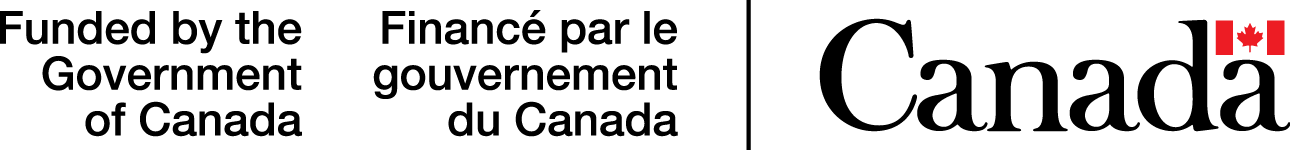 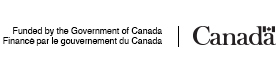 Postes ou nominations d'entraîneur(e)AnnéesRésumé des accomplissements et résultats significatifs des athlètes Liste des certifications d'entraîneur(e) du ou des nominés :Liste de toutes autres contributions significatives dans le domaine de l'entraînement :Année Liste des compétitions auxquelles le(s) nominé(s) ont arbitré Liste des certifications d'officiel(le) du ou des nominés :Liste de toutes autres contributions significatives dans le domaine de l'arbitrage :Poste occupé et champ de compétenceAnnéesRésumé des accomplissementsListe de toutes autres contributions significatives dans le domaine de la gouvernance :Activité AnnéesDescription de la contribution Liste de toutes autres contributions significatives à titre bénévole :Événement Résumé de la contribution et (ou) de la participation Liste de toutes autres contributions significatives dans le domaine de l'organisation :Activité AnnéesDescription de la contribution Liste de toutes autres contributions significatives dans le domaine de la médecine du sport et des sciences du sport :Activité AnnéesDescription de la contribution Liste de toutes autres contributions significatives dans le domaine de l'administration du sport :Activité AnnéesDescription de la contribution Liste de toutes autres contributions significatives dans le domaine de la promotion, du marketing ou du journalisme :ActivitéAnnéesDescription de la contribution Liste de toutes autres contributions significatives à titre bénévole :Viser l'excellenceEsprit sportifRespect des autresAttitude / Approche positiveSanté physique et mentaleCaractère inclusifRenvoyer l'ascenseurNom du prixAnnée Description du prixOrganisation émettrice